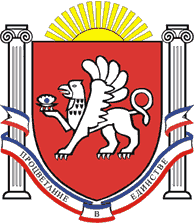 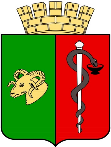 ЕВПАТОРИЙСКИЙ ГОРОДСКОЙ СОВЕТ
РЕСПУБЛИКИ КРЫМР Е Ш Е Н И ЕII созывСессия №7830.01.2024                                     г. Евпатория                                           № 2-78/9О внесении изменений в приложение к решению Евпаторийского городского     совета от 07.11.2014г. № 1-4/3 «Об учреждении Администрации города Евпатория и утверждении Положения об Администрации города Евпатория»	В соответствии со ст.52 Гражданского кодекса Российской Федерации,  ст. ст. 35, 41 Федерального закона от 06.10.2003 №131-ФЗ «Об общих принципах организации местного самоуправления в Российской Федерации», ст. 27 Закона Республики Крым от 21.08.2014г. № 54-ЗРК «Об основах местного самоуправления в Республике Крым», Уставом муниципального образования городской округ Евпатория Республики Крым, - городской совет РЕШИЛ:1. Внести изменения в приложение к решению Евпаторийского     городского     совета от 07.11.2014г. № 1-4/3 «Об учреждении Администрации города Евпатории и утверждении Положения об Администрации города Евпатория», изложив его в новой редакции. Прилагается. 2. Решение Евпаторийского городского совета Республики Крым от 30.11.2023 № 2-75/5 «О внесении изменений в приложение к решению Евпаторийского городского совета от 07.11.2014г. № 1-4/3 «Об учреждении Администрации города Евпатория и утверждении Положения об Администрации города Евпатория» считать утратившим силу.3. Главе администрации города Евпатории Республики Крым внести изменения в документы о государственной регистрации юридического лица в установленном законом порядке. 4. Настоящее решение вступает в силу со дня опубликования (обнародования) 
на официальном сайте Правительства Республики Крым – http://rk.gov.ru 
в разделе: муниципальные образования, подраздел – Евпатория, а также 
на официальном сайте муниципального образования городской округ Евпатория Республики Крым – http://my-evp.ru в разделе Документы, подраздел – Документы городского совета в информационно-телекоммуникационной сети общего пользования.5. Контроль за исполнением настоящего решения возложить на главу администрации города Евпатории Республики Крым Демидову Е.М. ПредседательЕвпаторийского городского совета                                            Э.М. ЛеоноваПриложениек решению Евпаторийского городского советаот «30» января 2024 года № 2-78/9ПОЛОЖЕНИЕОБ АДМИНИСТРАЦИИ ГОРОДА ЕВПАТОРИИ РЕСПУБЛИКИ КРЫМГлава IСтатья 1. Основные понятияДля целей настоящего Положения используются следующие основные термины и понятия:муниципальное образование – муниципальное образование городской округ Евпатория Республики Крым (далее – городской округ);Евпаторийский городской совет Республики Крым - представительный орган местного самоуправления;глава муниципального образования - глава муниципального                             образования – председатель Евпаторийского городского совета Республики Крым;глава администрации - глава администрации города Евпатории Республики Крым;- Администрация города Евпатории Республики Крым (далее - администрация) - исполнительно-распорядительный орган муниципального образования городской округ Евпатория Республики Крым, наделенный Уставом муниципального образования полномочиями по решению вопросов местного значения и полномочиями для осуществления отдельных государственных полномочий, переданных органам местного самоуправления федеральными законами и законами Республики Крым;департамент, управление, отдел - отраслевой или функциональный орган администрации, обеспечивающий реализацию вопросов местного значения и отдельных государственных полномочий на территории городского округа Евпатория в соответствии со своей компетенцией;аппарат администрации - подразделение, включающее управления, отделы, секторы администрации и осуществляющее организационное, правовое, кадровое, финансовое, материально-техническое, информационное, аналитическое и иное обеспечение деятельности администрации.Статья 2. Общие положенияАдминистрация города Евпатории Республики Крым (исполнительно-распорядительный орган муниципального образования городской округ Евпатория Республики Крым) наделяется полномочиями по решению вопросов местного значения и полномочиями для осуществления отдельных государственных полномочий, переданных органам местного самоуправления федеральными законами и законами Республики Крым.Руководство администрацией на принципах единоначалия осуществляет глава администрации города Евпатории Республики Крым (далее – глава администрации).Администрация города Евпатории Республики Крым - юридическое лицо, в форме муниципального казенного учреждения, имеющее обособленное имущество, гербовую печать и штампы, бланки с соответствующей символикой и наименованием, расчетные и иные счета в банковских и кредитных учреждениях. Администрация отвечает по своим обязательствам в пределах находящихся в ее распоряжении финансовых средств.Полное наименование - «Администрация города Евпатории Республики Крым».Юридический адрес: 297408, Российская Федерация, Республика Крым, г.Евпатория, пр. Ленина, 2.Местонахождение: 297408, Российская Федерация, Республика Крым, г.Евпатория, пр. Ленина, 2.Администрация подотчетна и подконтрольна Евпаторийскому городскому совету Республики Крым.Статья 3. Правовая основа деятельности администрацииПравовую основу организации и деятельности администрации составляют Конституция Российской Федерации, федеральные законы, Конституция Республики Крым, законы Республики Крым, правовые акты Президента и Правительства Российской Федерации, иных федеральных органов, принятые в пределах их компетенции, устав муниципального образования, правовые акты главы Республики Крым, Правительства Республики Крым, Евпаторийского городского совета Республики Крым, главы муниципального образования городской округ Евпатория Республики Крым, администрации города Евпатории Республики Крым, главы администрации города Евпатории Республики Крым.Статья 4. Принципы организации и деятельности администрацииОрганизация и деятельность администрации строятся в соответствии с принципами:законности;разграничения компетенции и взаимодействия с Евпаторийским городским советом Республики Крым, органами государственной власти;гласности;единоначалия;коллегиальности обсуждения принимаемых решений и персональной ответственности;профессионализма и компетентности;подконтрольности деятельности должностных лиц администрации.Статья 5. Финансирование деятельности администрацииФинансирование администрации осуществляется за счет средств, предусмотренных в местном бюджете отдельной строкой в соответствии с классификацией расходов бюджетов Российской Федерации.Расходы на содержание администрации утверждаются Евпаторийским городским советом Республики Крым (далее - Советом) по представлению главы администрации и производятся за счет средств местного бюджета на основании бюджетной сметы.Размер и виды денежного содержания лиц, работающих в администрации, устанавливаются в соответствии с действующим законодательством, в пределах средств, выделенных на содержание администрации.Глава IIКОМПЕТЕНЦИЯ АДМИНИСТРАЦИИСтатья 6. Администрация - исполнительно-распорядительный орган местного самоуправленияДеятельность администрации заключается в выполнении исполнительных и распорядительных функций, установленных законодательством Российской Федерации, Уставом муниципального образования городской округ Евпатория Республики Крым и настоящим Положением.От имени муниципального образования приобретать и осуществлять имущественные и иные права и обязанности, выступать в суде без доверенности могут глава  администрации города Евпатории Республики Крым, другие должностные лица местного самоуправления в соответствии с Уставом муниципального образования городской округ Евпатория Республики Крым.К полномочиям администрации относятся реализуемые в установленном законодательством и Уставом муниципального образования городской округ Евпатория Республики Крым порядке обеспечение исполнительно-распорядительных и контрольных функций в интересах населения муниципального образования городской округ Евпатория Республики Крым:1) составление и исполнение бюджета городского округа, осуществление контроля за его исполнением, составление отчета об исполнении бюджета городского округа;2) внесение на рассмотрение совета вопросов по установлению, изменению и отмене местных налогов и сборов городского округа;3) владение, пользование и распоряжение имуществом, находящимся в муниципальной собственности городского округа, в порядке, установленном городским советом;4) осуществление муниципальных заимствований, управление муниципальным долгом и муниципальными активами;5) организация в границах городского округа электро-, тепло-, газо- и водоснабжения населения, водоотведения, снабжения населения топливом в пределах полномочий, установленных законодательством Российской Федерации;6) дорожная деятельность в отношении автомобильных дорог местного значения в границах городского округа и обеспечение безопасности дорожного движения на них, включая создание и обеспечение функционирования парковок (парковочных мест), осуществление муниципального контроля за сохранностью автомобильных дорог местного значения в границах городского округа, организация дорожного движения, а также осуществление иных полномочий в области использования автомобильных дорог и осуществления дорожной деятельности в соответствии с законодательством Российской Федерации;7) обеспечение проживающих в городском округе и нуждающихся в жилых помещениях малоимущих граждан жилыми помещениями, организация строительства и содержания муниципального жилищного фонда, создание условий для жилищного строительства, осуществление муниципального жилищного контроля, а также иных полномочий органов местного самоуправления в соответствии с жилищным законодательством;8) создание условий для предоставления транспортных услуг населению и организация транспортного обслуживания населения в границах городского округа;9) участие в профилактике терроризма и экстремизма, а также в минимизации и (или) ликвидации последствий проявлений терроризма и экстремизма в границах городского округа;10) разработка и осуществление мер, направленных на укрепление межнационального и межконфессионального согласия, поддержку и развитие языков и культуры народов Российской Федерации, проживающих на территории городского округа, реализацию прав коренных малочисленных народов и других национальных меньшинств, обеспечение социальной и культурной адаптации мигрантов, профилактику межнациональных (межэтнических) конфликтов;11) участие в предупреждении и ликвидации последствий чрезвычайных ситуаций в границах городского округа;12) организация охраны общественного порядка на территории городского округа муниципальной милицией;13) предоставление помещения для работы на обслуживаемом административном участке городского округа сотруднику, замещающему должность участкового уполномоченного полиции;14) обеспечение первичных мер пожарной безопасности в границах городского округа;15) организация мероприятий по охране окружающей среды в границах городского округа;16) организация предоставления общедоступного и бесплатного дошкольного, начального общего, основного общего, среднего общего образования по основным общеобразовательным программам в муниципальных образовательных организациях (за исключением полномочий по финансовому обеспечению реализации основных общеобразовательных программ в соответствии с федеральными государственными образовательными стандартами), организация предоставления дополнительного образования детей в муниципальных образовательных организациях (за исключением дополнительного образования детей, финансовое обеспечение которого осуществляется органами государственной власти субъекта Российской Федерации), создание условий для осуществления присмотра и ухода за детьми, содержания детей в муниципальных образовательных организациях, а также осуществление в пределах своих полномочий мероприятий по обеспечению организации отдыха детей в каникулярное время, включая мероприятия по обеспечению безопасности их жизни и здоровья;17) создание условий для оказания медицинской помощи населению на территории городского округа (за исключением территорий городских округов, включенных в утвержденный Правительством Российской Федерации перечень территорий, население которых обеспечивается медицинской помощью в медицинских организациях, подведомственных федеральному органу исполнительной власти, осуществляющему функции по медико-санитарному обеспечению населения отдельных территорий) в соответствии с территориальной программой государственных гарантий бесплатного оказания гражданам медицинской помощи;18) создание условий для обеспечения жителей городского округа услугами связи, общественного питания, торговли и бытового обслуживания;19) организация библиотечного обслуживания населения, комплектование и обеспечение сохранности библиотечных фондов библиотек городского округа;20) создание условий для организации досуга и обеспечения жителей городского округа услугами организаций культуры;21) создание условий для развития местного традиционного народного художественного творчества, участие в сохранении, возрождении и развитии народных художественных промыслов в городском округе;22) сохранение, использование и популяризация объектов культурного наследия (памятников истории и культуры), находящихся в собственности городского округа, охрана объектов культурного наследия (памятников истории и культуры) местного (муниципального) значения, расположенных на территории городского округа;23) обеспечение условий для развития на территории городского округа физической культуры, школьного спорта и массового спорта, организация проведения официальных физкультурно-оздоровительных и спортивных мероприятий городского округа;24) создание условий для массового отдыха жителей городского округа и организация обустройства мест массового отдыха населения;25) формирование и содержание муниципального архива;26) организация ритуальных услуг и содержание мест захоронения;27) участие в организации деятельности по накоплению (в том числе раздельному накоплению), сбору, транспортированию, обработке, утилизации, обезвреживанию, захоронению твердых коммунальных отходов;28) подготовка проекта правил благоустройства территории городского округа и внесение изменений в них, осуществление контроля за соблюдением правил благоустройства муниципального образования городской округ Евпатория, организация благоустройства территории городского округа в соответствии с указанными правилами, а также организация использования, охраны, защиты, воспроизводства городских лесов, лесов особо охраняемых природных территорий, расположенных в границах городского округа;29) подготовка проекта генерального плана муниципального образования городской округ и внесение изменений в него, подготовка проекта правил землепользования и застройки городского округа и внесение изменений в правила, утверждение подготовленной на основе генеральных планов городского округа документации по планировке территории, выдача градостроительного плана земельного участка, расположенного в границах городского округа, ведение информационной системы обеспечения градостроительной деятельности, осуществляемой на территории городского округа, резервирование земель и изъятие земельных участков в границах городского округа для муниципальных нужд, осуществление муниципального земельного контроля в границах городского округа, согласование архитектурно-градостроительного облика объекта капитального строительства, осуществление в случаях, предусмотренных Градостроительным кодексом Российской Федерации, осмотров зданий, сооружений и выдача рекомендаций об устранении выявленных в ходе таких осмотров нарушений, направление уведомления о соответствии указанных в уведомлении о планируемом строительстве параметров объекта индивидуального жилищного строительства или садового дома установленным параметрам и допустимости размещения объекта индивидуального жилищного строительства или садового дома на земельном участке, уведомления о несоответствии указанных в уведомлении о планируемом строительстве параметров объекта индивидуального жилищного строительства или садового дома установленным параметрам и (или) недопустимости размещения объекта индивидуального жилищного строительства или садового дома на земельном участке, уведомления о соответствии или несоответствии построенных или реконструированных объектов индивидуального жилищного строительства или садового дома требованиям законодательства о градостроительной деятельности при строительстве или реконструкции объектов индивидуального жилищного строительства или садовых домов на земельных участках, расположенных на территории городского округа, принятие в соответствии с гражданским законодательством Российской Федерации решения о сносе самовольной постройки, решения о сносе самовольной постройки или ее приведении в соответствие с установленными требованиями, решения об изъятии земельного участка, не используемого по целевому назначению или используемого с нарушением законодательства Российской Федерации, осуществление сноса самовольной постройки или ее приведения в соответствие с установленными требованиями в случаях, предусмотренных Градостроительным кодексом Российской Федерации;30) разработка схемы размещения рекламных конструкций, выдача разрешений на установку и эксплуатацию рекламных конструкций на территории городского округа, аннулирование таких разрешений, выдача предписаний о демонтаже самовольно установленных рекламных конструкций на территории городского округа, осуществляемые в соответствии с Федеральным законом "О рекламе";31) принятие решений о создании, об упразднении лесничеств, создаваемых в их составе участковых лесничеств, расположенных на землях населенных пунктов городского округа Евпатория Республики Крым, установлении и изменении их границ, а также осуществление разработки и утверждения лесохозяйственных регламентов лесничеств, расположенных на землях населенных пунктов;32) осуществление мероприятий по лесоустройству в отношении лесов, расположенных на землях городского округа Евпатория Республики Крым;33) присвоение адресов объектам адресации, изменение, аннулирование адресов, подготовка проектов решений для рассмотрения советом по вопросам присвоения наименований элементам улично-дорожной сети (за исключением автомобильных дорог федерального значения, автомобильных дорог регионального или межмуниципального значения), наименований элементам планировочной структуры в границах городского округа, изменение, аннулирование таких наименований, обеспечение размещения информации в государственном адресном реестре;34) организация и осуществление мероприятий по территориальной обороне и гражданской обороне, защите населения и территории городского округа от чрезвычайных ситуаций природного и техногенного характера, включая поддержку в состоянии постоянной готовности к использованию систем оповещения населения об опасности, объектов гражданской обороны, создание и содержание в целях гражданской обороны запасов материально-технических, продовольственных, медицинских и иных средств;35) внесение предложений Совету по созданию, создание аварийно-спасательных служб и (или) аварийно-спасательных формирований на территории городского округа, содержание и организация их деятельности;36) внесение предложений Совету по созданию лечебно-оздоровительных местностей и курортов местного значения на территории городского округа, развитие и обеспечение охраны, а также осуществление муниципального контроля в области использования и охраны особо охраняемых природных территорий местного значения;37) организация и осуществление мероприятий по мобилизационной подготовке муниципальных предприятий и учреждений, находящихся на территории городского округа;38) осуществление мероприятий по обеспечению безопасности людей на водных объектах, охране их жизни и здоровья;39) создание условий для развития сельскохозяйственного производства, расширения рынка сельскохозяйственной продукции, сырья и продовольствия, содействие развитию малого и среднего предпринимательства, оказание поддержки социально ориентированным некоммерческим организациям, благотворительной деятельности и добровольчеству (волонтерству);40) организация и осуществление мероприятий по работе с детьми и молодежью в городском округе, участие в реализации молодежной политики, разработка и реализация мер по обеспечению и защите прав и законных интересов молодежи, разработка и реализация муниципальных программ по основным направлениям реализации молодежной политики, организация и осуществление мониторинга реализации молодежной политики в муниципальном, городском округе;41) осуществление в пределах, установленных водным законодательством Российской Федерации, актами совета, полномочий собственника водных объектов, внесение совету предложений установлению правил использования водных объектов общего пользования для личных и бытовых нужд, их разработка и информирование населения об ограничениях использования таких водных объектов, включая обеспечение свободного доступа граждан к водным объектам общего пользования и их береговым полосам, а также правил использования водных объектов для рекреационных целей;42) оказание поддержки гражданам и их объединениям, участвующим в охране общественного порядка, создание условий для деятельности народных дружин;43) осуществление муниципального лесного контроля;44) обеспечение выполнения работ, необходимых для создания искусственных земельных участков для нужд городского округа;45) организация в соответствии с федеральным законом выполнения комплексных кадастровых работ и утверждение карты-плана территории;46) осуществление мер по противодействию коррупции в границах городского округа;47) принятие решений и проведение на территории муниципального образования городской округ Евпатория Республики Крым мероприятий по выявлению правообладателей ранее учтенных объектов недвижимости, направление сведений о правообладателях данных объектов недвижимости для внесения в Единый государственный реестр недвижимости;48) осуществление муниципального контроля в сфере благоустройства, предметом которого является соблюдение правил благоустройства территории городского округа, в том числе требований к обеспечению доступности для инвалидов объектов социальной, инженерной и транспортной инфраструктур и предоставляемых услуг (при осуществлении муниципального контроля в сфере благоустройства может выдаваться предписание об устранении выявленных нарушений обязательных требований, выявленных в ходе наблюдения за соблюдением обязательных требований (мониторинга безопасности)), организация благоустройства территории городского округа в соответствии с указанными правилами, а также организация использования, охраны, защиты, воспроизводства городских лесов, лесов особо охраняемых природных территорий, расположенных в границах муниципального, городского округа;49) принятие решения об отнесении возникших чрезвычайных ситуаций к чрезвычайным ситуациям муниципального характера, организация и осуществление проведения эвакуационных мероприятий при угрозе возникновения чрезвычайных ситуаций;50) установление при ликвидации чрезвычайных ситуаций федерального, межрегионального, регионального, межмуниципального и муниципального характера фактов проживания граждан Российской Федерации, иностранных граждан и лиц без гражданства в жилых помещениях, находящихся в зоне чрезвычайной ситуации, нарушения условий их жизнедеятельности и утраты ими имущества в результате чрезвычайной ситуации;51) осуществление выявления объектов накопленного вреда окружающей среде и организация ликвидации такого вреда применительно к территориям, расположенным в границах земельных участков, находящихся в собственности муниципального образования городской округ Евпатория Республики Крым; 52) принятие решений по созданию муниципальных предприятий и учреждений, осуществление финансового обеспечения деятельности муниципальных казенных учреждений и финансового обеспечения выполнения муниципального задания бюджетными и автономными муниципальными учреждениями, внесение предложений совету с целью реализации данных полномочий; а также осуществление закупок товаров, работ, услуг для обеспечения муниципальных нужд;53) установление тарифов на услуги, предоставляемые муниципальными предприятиями и учреждениями, и работы, выполняемые муниципальными предприятиями и учреждениями, если иное не предусмотрено федеральными законами;54) регулирование тарифов на подключение к системе коммунальной инфраструктуры, тарифов организаций коммунального комплекса на подключение, надбавок к тарифам на товары и услуги организаций коммунального комплекса, надбавок к ценам (тарифам) для потребителей. Полномочия органов местного самоуправления поселений по регулированию тарифов на подключение к системе коммунальной инфраструктуры, тарифов организаций коммунального комплекса на подключение, надбавок к тарифам на товары и услуги организаций коммунального комплекса, надбавок к ценам, тарифам для потребителей могут полностью или частично передаваться на основе соглашений между органами местного самоуправления поселений и органами местного самоуправления муниципального образования, в состав которого входят указанные поселения;55) осуществление в ценовых зонах теплоснабжения муниципального контроля за выполнением единой теплоснабжающей организацией мероприятий по строительству, реконструкции и (или) модернизации объектов теплоснабжения, необходимых для развития, повышения надежности и энергетической эффективности системы теплоснабжения и определенных для нее в схеме теплоснабжения в пределах полномочий, установленных Федеральным законом "О теплоснабжении";56) полномочия в сфере водоснабжения и водоотведения, предусмотренные Федеральным законом "О водоснабжении и водоотведении";57) разработка и внесение предложений совету по принятию документов стратегического планирования, планов и программ развития городского округа, а также организация сбора стратегических показателей, характеризующих состояние экономики и социальной сферы муниципального образования, и предоставление указанных данных органам государственной власти в порядке, установленном Правительством Российской Федерации, организация их выполнения;58) разработка программ комплексного развития систем коммунальной инфраструктуры городского округа, программ комплексного развития транспортной инфраструктуры городского округа, программ комплексного развития социальной инфраструктуры городского округа, требования к которым устанавливаются Правительством Российской Федерации;59) учреждение печатного и электронного средства массовой информации для опубликования муниципальных правовых актов, обсуждения проектов муниципальных правовых актов по вопросам местного значения, доведения до сведения жителей городского округа официальной информации о социально-экономическом и культурном развитии городского округа, о развитии его общественной инфраструктуры и иной официальной информации;60) осуществление внешнеэкономических связей в соответствии с федеральными законами;61) организация профессионального образования и дополнительного профессионального образования муниципальных служащих и работников муниципальных учреждений, организация подготовки кадров для муниципальной службы в порядке, предусмотренном законодательством Российской Федерации об образовании и законодательством Российской Федерации о муниципальной службе;62) разработка и реализация муниципальных программ в области энергосбережения и повышения энергетической эффективности, организация проведения энергетического обследования многоквартирных домов, помещения в которых составляют муниципальный жилищный фонд в границах муниципального образования, организация и проведение иных мероприятий, предусмотренных законодательством об энергосбережении и о повышении энергетической эффективности;63) осуществление мероприятий по отлову и содержанию безнадзорных животных, обитающих на территории городского округа;64) утверждение муниципальных программ городского округа, утверждение отчетов об их исполнении;65) внесение предложений Евпаторийскому городскому совету по созданию муниципальных предприятий и учреждений, осуществление финансового обеспечения деятельности муниципальных казенных учреждений и финансового обеспечения выполнения муниципального задания бюджетными и автономными муниципальными учреждения, внесение предложений совету с целью реализации данных полномочий; а также осуществление закупок товаров, работ, услуг для обеспечения муниципальных нужд;66) установление размера платы за пользование жилым помещением (платы за наем), платы за содержание и ремонт жилого помещения для нанимателей жилых помещений по договорам социального найма и договорам найма жилых помещений государственного или муниципального жилого фонда и размер платы за содержание и ремонт жилого помещения для собственников жилых помещений, которые не приняли решение о выборе способа управления многоквартирным домом;67) разработка и утверждение схемы размещения нестационарных торговых объектов с учетом нормативов минимальной обеспеченности населения площадью торговых объектов;68) обеспечение реализации на территории муниципального образования городской округ Евпатория Республики Крым государственной политики в области охраны труда, республиканской и муниципальной целевых программ, направленных на улучшение условий и охраны труда;69) осуществление координации деятельности организаций и общественных объединений по охране труда на территории городского округа Евпатория в пределах своих полномочий;70) участие в установленном порядке в расследовании групповых несчастных случаев на производстве, тяжелых несчастных случаев на производстве, несчастных случаев на производстве со смертельным исходом в подведомственных организациях и организациях малого предпринимательства;71) участие в пределах своих полномочий в подготовке предложений для внесения в проекты федеральных программ, государственных программ Республики Крым и муниципальных целевых программ по охране труда, правовых актов об охране труда;72) организация семинаров - совещаний по охране труда, участие в организации конференций, семинаров, выставок по охране труда;73) осуществление координации и мониторинг проведения специальной оценки условий труда на рабочих местах в организациях, подведомственных администрации города Евпатории Республики Крым;74) организация работы межведомственной комиссии по охране труда, созданной при администрации города Евпатории Республики Крым, направление ее решений в профсоюзные и другие заинтересованные организации в соответствии с положением о межведомственной комиссии по охране труда;75) проведение анализа и мониторинга состояния условий и охраны труда в структурных подразделениях администрации города Евпатории и в организациях, подведомственных администрации города Евпатории Республики Крым, а также участие в организации проведения в установленном порядке обучения по охране труда работников на территории муниципального образования городской округ Евпатория Республики Крым, в том числе руководителей организаций, а также работодателей - индивидуальных предпринимателей, проверке знания ими требований охраны труда;76) участие в организации проведения государственных и республиканских смотров-конкурсов на лучшую организацию работы в области охраны труда и проведение смотров-конкурсов на лучшую организацию работы в области охраны труда в организациях муниципального образования городской округ Евпатория Республики Крым;77) представление информации по реализации делегированных полномочий в области охраны труда в Министерство труда и социальной защиты Республики Крым в пределах своих полномочий.6.4.Полномочия администрации, изложенные в настоящем Положении, не являются исчерпывающими. Администрация вправе исполнять иные полномочия, определенные федеральными законами, законами Республики Крым, Уставом муниципального образования городской округ Евпатория Республики Крым и правовыми актами Евпаторийского городского совета Республики Крым.Полномочия администрации могут быть изменены и дополнены в соответствии с изменением законодательства РФ и Республики Крым, устава муниципального образования.Глава IIIСТРУКТУРА АДМИНИСТРАЦИИ, ПОЛНОМОЧИЯ ОРГАНОВ И ДОЛЖНОСТНЫХ ЛИЦ АДМИНИ ТРАЦИИСтатья 7. Структура администрацииСтруктура администрации утверждается Евпаторийским городским советом Республики Крым по представлению главы администрации города Евпатории Республики Крым.В структуру администрации могут входить отраслевые и функциональные органы администрации - департаменты, управления, отделы, службы и иные органы. В составе управлений, департаментов, служб и иных органов администрации могут создаваться отделы и секторы.Отраслевые и функциональные органы администрации города осуществляют свою деятельность в соответствии с положениями об отраслевых и функциональных органах администрации города, которые утверждаются в порядке, установленном Уставом.Отраслевые и функциональные органы администрации города могут наделяться правами юридического лица и быть распорядителями бюджетных средств.Отраслевые и функциональные органы администрации города, являющиеся юридическими лицами, несут ответственность, предусмотренную законодательством за неисполнение полномочий, предусмотренных положением об этом органе.Сотрудники администрации являются муниципальными служащими, исполняющими обязанности, предусмотренные в должностных инструкциях. Правовой статус муниципальных служащих, гарантии, ответственность закреплены действующим законодательством, Уставом муниципального образования городской округ Евпатория Республики Крым.Статья 8. Руководство деятельностью администрацииАдминистрацией руководит глава администрации города Евпатории Республики Крым на принципах единоначалия.Главой администрации города Евпатории Республики Крым является лицо, назначаемое на должность главы местной администрации по контракту, заключаемому по результатам конкурса на замещение должности главы администрации города Евпатории Республики Крым.	Контракт с главой администрации города Евпатории Республики Крым заключается на срок полномочий Евпаторийского городского совета, принявшего решение о назначении лица на должность главы администрации (до дня начала работы Евпаторийского городского совета нового созыва), но не менее чем на два года. Условия контракта для главы администрации города Евпатории утверждаются Евпаторийским городским советом в части, касающейся осуществления полномочий по решению вопросов местного значения, и законом Республики Крым в части, касающейся осуществления отдельных государственных полномочий, переданных органам местного самоуправления федеральными законами и законами Республики Крым.Право заключения контракта с главой администрации в пределах полномочий, установленных действующим законодательством и Уставом муниципального образования городской округ Евпатория Республики Крым, представлено главе муниципального образования городской округ Евпатория Республики Крым.Статья 9. Полномочия главы администрацииГлава администрации в пределах своих полномочий, установленных федеральными законами, законами Республики Крым, Уставом муниципального образования городской округ Евпатория Республики Крым, нормативными правовыми актами Евпаторийского городского совета Республики Крым:1) осуществляет руководство деятельностью администрации города Евпатории, ее отраслевыми (функциональными) и территориальными органами по решению всех вопросов, отнесенных к компетенции администрации города Евпатории;2) представляет администрацию города Евпатории в отношениях с Евпаторийским городским советом, иными органами и должностными лицами местного самоуправления городского округа Евпатория и другими муниципальными образованиями, органами государственной власти, жителями и организациями;3) вносит на рассмотрение совета для утверждения положения об отраслевых (функциональных) и территориальных органах администрации города Евпатории;4) заключает от имени администрации города Евпатории договоры и соглашения в пределах своей компетенции;5) вносит в Евпаторийский городской совет проекты решений о создании соответствующих органов администрации города, создаваемых с правами юридических лиц;6) разрабатывает и представляет на утверждение Евпаторийскому городскому совету структуру администрации города Евпатории, формирует штат администрации города Евпатории в пределах средств, утвержденных в бюджете муниципального образования на содержание администрации города Евпатории;7) осуществляет функции главного распорядителя бюджетных средств при исполнении бюджета (за исключением средств по расходам, связанным с деятельностью Евпаторийского городского совета и депутатов, контрольно-счетного органа городского округа, а также избирательной комиссии городского округа);8) организует подготовку планов и программ социально-экономического развития муниципального образования, вносит их в Евпаторийский городской совет для утверждения, представляет отчеты об их исполнении;9) вносит на рассмотрение Евпаторийского городского совета проекты нормативных правовых актов городского совета, предусматривающие установление, изменение и отмену налогов и сборов, осуществление расходов из средств местного бюджета;10) дает заключение по проектам нормативных правовых актов Евпаторийского городского совета, предусматривающим установление, изменение и отмену налогов и сборов, осуществление расходов из средств местного бюджета;11) принимает решение о подготовке генерального плана, решение о подготовке предложений о внесении изменений и дополнений в генеральный план;12) принимает решение о подготовке проекта правил землепользования и застройки с установлением этапов градостроительного зонирования применительно ко всей территории муниципального образования, о порядке и сроках проведения работ по подготовке правил землепользования и застройки, иных положений, касающихся организации указанных работ, о составе и порядке деятельности комиссии по подготовке проекта правил землепользования и застройки;13) назначает на должность и освобождает от должности в порядке, установленном настоящим Уставом, заместителей главы администрации города Евпатории, руководителей структурных подразделений администрации города Евпатории, руководителей территориальных органов администрации города Евпатории, муниципальных служащих администрации города Евпатории, а также решает вопросы применения к ним мер поощрения и дисциплинарной ответственности;14) назначает на должность и освобождает от должности в порядке, определенном Евпаторийским городским советом, руководителей муниципальных предприятий, учреждений;15) осуществляет организационное и материально-техническое обеспечение подготовки и проведения муниципальных выборов, местного референдума, опроса, голосования по отзыву депутата Евпаторийского городской совета, голосования по вопросам изменения границ муниципального образования, преобразования муниципального образования;16) обеспечивает в пределах своей компетенции исполнение принятого на местном референдуме решения;17) создает условия для расширения рынка сельскохозяйственной продукции, сырья и продовольствия, содействует развитию малого и среднего предпринимательства, оказывает поддержку социально ориентированным некоммерческим организациям, благотворительной деятельности и добровольчеству (волонтерству);18) осуществляет руководство гражданской обороной на территории муниципального образования городской округ Евпатория;29) ведет прием населения, организует рассмотрение предложений, заявлений и жалоб граждан, принятие по ним решений;20) предъявляет в суд или арбитражный суд иски о признании недействительными, нарушающими права местного самоуправления решений и действий (бездействия) органов государственной власти и их должностных лиц, предприятий, учреждений, организаций, общественных объединений;21) в соответствии с действующим законодательством определяет порядок проведения аттестации, повышения квалификации муниципальных служащих администрации города Евпатории, присвоения квалификационных разрядов, утверждает реестр муниципальных должностей в органах местного самоуправления городского округа, определяет порядок его ведения;22) утверждает схему, размеры и условия оплаты труда, порядок и условия применения стимулирующих и компенсирующих выплат работникам администрации города Евпатории, ее отраслевых органов, не являющихся муниципальными служащими, а также работникам муниципальных предприятий и учреждений, расположенных на территории городского округа;23) утверждает порядок и условия предоставления ежегодного оплачиваемого отпуска муниципальным служащим и иным работникам администрации города Евпатории, муниципальным служащим и иным работникам отраслевых органов администрации города Евпатории, руководителям и работникам муниципальных предприятий и учреждений в порядке, установленном законодательством;24) утверждает учредительные документы муниципальных предприятий и учреждений, а также изменения и дополнения к ним;25) обеспечивает представление информации для подготовки вопросов на заседания Евпаторийского городского совета;26) обеспечивает подготовку необходимых материалов для рассмотрения вопросов, вносимых руководителем администрации на заседание Евпаторийского городского совета;27) организует и обеспечивает исполнение администрацией города Евпатории отдельных государственных полномочий, переданных органам местного самоуправления городского округа Евпатория федеральными законами и законами Республики Крым, несет персональную ответственность за их исполнение;28)     пределах своих полномочий, установленных федеральными законами, законами Республики Крым, настоящим Уставом, издает постановления администрации города Евпатории по вопросам местного значения и вопросам, связанным с осуществлением отдельных государственных полномочий, переданных органам местного самоуправления федеральными законами и законами субъектов Российской Федерации, а также распоряжения администрации города Евпатории по вопросам организации работы местной администрации.                                                                                                                                                     29) осуществляет иные полномочия, предусмотренные настоящим Уставом и условиями контракта.9.1.1. В сфере взаимодействия с Евпаторийским городским советом, председателем Евпаторийского городского совета, глава администрации города:1) вносит на рассмотрение в Евпаторийский городской совет проекты нормативных правовых актов;2) вносит на утверждение Евпаторийского городского совета проекты бюджета муниципального образования и отчеты о его исполнении;3) вносит предложения о созыве внеочередных заседаний Евпаторийского городского совета;4) предлагает вопросы в повестку дня заседаний Евпаторийского городского совета;5) присутствует на заседаниях Евпаторийского городского совета;6) осуществляет иные полномочия в порядке, определенном настоящим Уставом.Глава администрации также организует и обеспечивает исполнение отдельных государственных полномочий, переданных в ведение муниципального образования федеральными законами, законами Республики Крым, в соответствии с федеральным законодательством и законодательством Республики Крым.Статья 10. Полномочия главы администрации при осуществлении отдельных государственных полномочийПри осуществлении отдельных государственных полномочий глава местной администрации имеет право:издавать в пределах своих полномочий муниципальные правовые акты по вопросам, связанным с осуществлением отдельных государственных полномочий, на основании и во исполнение положений, установленных соответствующими федеральными законами и законами Республики Крым;отменять или приостанавливать действие приказов и распоряжений, принятых его заместителями и руководителями органов администрации города Евпатории Республики Крым, в случае, если они противоречат Конституции Российской Федерации, федеральным законам, законам Республики Крым, Уставу муниципального образования городской округ Евпатория Республики Крым, а также решениям Евпаторийского городского совета Республики Крым;вносить предложения Евпаторийскому городскому совету Республики Крым по созданию необходимых структурных подразделений администрации для осуществления отдельных государственных полномочий;заключать контракты и договоры, необходимые для осуществления отдельных переданных государственных полномочий, от имени администрации;использовать материальные ресурсы и расходовать финансовые средства, предоставляемые органам местного самоуправления городского округа для осуществления отдельных государственных полномочий, по целевому назначению в порядке, предусмотренном законодательством;вносить в Евпаторийский городской совет Республики Крым предложения о дополнительном использовании собственных материальных ресурсов и финансовых средств муниципального образования городской округ Евпатория Республики Крым для осуществления переданных органам местного самоуправления отдельных государственных полномочий в случаях и порядке, предусмотренных Уставом муниципального образования городской округ Евпатория Республики Крым;запрашивать и получать в установленном законодательством порядке от соответствующих органов государственной власти информацию (документы) в части, касающейся осуществления переданных отдельных государственных полномочий, в том числе получать разъяснения и рекомендации;обращаться в соответствующие органы государственной власти с информацией о фактах нарушения законодательства о наделении органов местного самоуправления отдельными государственными полномочиями;обжаловать в судебном порядке (при несогласии) предписания уполномоченных государственных органов об устранении нарушений требований законодательства по вопросам осуществления отдельных государственных полномочий;участвовать в судебных разбирательствах:по делам об оспаривании действий (бездействия) органов местного самоуправления при осуществлении ими отдельных государственных полномочий;по делам, связанным с осуществлением органами местного самоуправления отдельных государственных полномочий;реализовывать иные права в соответствии с федеральными законами и законами Республики Крым.Статья 11. Обязанности главы администрации муниципального образованияГлава администрации обязан:  осуществлять руководство деятельностью администрации города Евпатории, ее отраслевыми (функциональными) и территориальными органами по решению всех вопросов, отнесенных к компетенции администрации города Евпатории;обеспечить исполнение переданных отдельных государственных полномочий в соответствии с федеральными законами и законами Республики Крым;обеспечить сохранность и использование по целевому назначению материальных ресурсов и финансовых средств, переданных органам местного самоуправления муниципального образования городской округ Евпатория Республики Крым, для осуществления отдельных государственных полномочий;не разглашать сведения, составляющие государственную и иную охраняемую федеральными законами тайну, а также сведения, ставшие известными в связи с исполнением должностных обязанностей, в том числе сведения, касающиеся частной жизни и здоровья граждан или затрагивающие их честь и достоинство;предоставлять (обеспечивать предоставление) в установленном порядке уполномоченным государственным органам, органам государственной власти документы, связанные с осуществлением переданных отдельных государственных полномочий, в порядке и случаях, предусмотренных федеральными законами и законами Республики Крым;исполнять письменные предписания, данные в установленном порядке уполномоченными государственными органами об устранении нарушений требований законодательства по осуществлению переданных отдельных государственных полномочий;осуществлять контроль за надлежащим и своевременным исполнением муниципальных правовых актов, принимаемых администрацией по вопросам, связанным с осуществлением отдельных государственных полномочий;обеспечить возврат материальных ресурсов и неиспользованных финансовых средств, переданных органам местного самоуправления муниципального образования городской округ Евпатория Республики Крым, в сроки, установленные федеральными законами, законами Республики Крым;обеспечить прекращение исполнения отдельных государственных полномочий в случаях, предусмотренных федеральными законами и законами Республики Крым;обеспечить прекращение исполнения отдельных переданных государственных полномочий в случае признания утратившим силу закона о наделении органов местного самоуправления отдельными государственными полномочиями, а также признания в судебном порядке несоответствия федеральных законов и законов Республики Крым, предусматривающих наделение органов местного самоуправления отдельными государственными полномочиями, требованиям, установленным статьей 19 Федерального закона от 6 октября 2003 года № 131-ФЗ "Об общих принципах организации местного самоуправления в Российской Федерации";соблюдать ограничения, установленные Федеральным законом «О противодействии коррупции»;исполнять другие обязанности в соответствии с федеральными законами и законами Республики Крым.Статья 12. Первый заместитель главы администрации, заместители главы администрации, руководитель аппарата администрацииПервый заместитель главы администрации, заместители главы администрации, руководитель аппарата администрации являются должностными лицами администрации города Евпатории Республики Крым.Первый заместитель главы администрации, заместители главы администрации, руководитель аппарата администрации в своей деятельности подотчетны и подконтрольны главе администрации города Евпатории Республики Крым.Распределение обязанностей между первым заместителем главы администрации, заместителями главы администрации и руководителем аппарата администрации осуществляется согласно распоряжению главы администрации города «О распределении обязанностей между главой администрации города Евпатории Республики Крым, первым заместителем главы администрации, заместителями главы администрации и руководителем аппарата».Первый заместитель главы администрации, заместители главы администрации, руководитель аппарата администрации в соответствии с обязанностями, возложенными на них главой администрации, координируют деятельность отраслевых (функциональных) органов администрации по отдельным направлениям деятельности и (или) выполняют иные функции в соответствии с обязанностями, возложенными на них главой администрации.В целях обеспечения реализации полномочий администрации, глава администрации вправе распределять полномочия между первым заместителем, заместителями главы администрации, руководителем аппарата администрации либо иными лицами из числа муниципальных служащих органов администрации.В период временного отсутствия главы администрации его обязанности исполняет первый заместитель главы администрации, или иной муниципальный служащий администрации на основании распоряжения главы администрации.Статья 13. Органы администрацииОрганы администрации (департаменты, управления, отделы, комиссии, службы и другие органы) осуществляют функции управления, координации и контроля в соответствующих сферах, обеспечивают реализацию вопросов местного значения и отдельных государственных полномочий на территории городского округа Евпатория в соответствии со своей компетенцией.Органы администрации по вопросам своего ведения:осуществляют исполнение федеральных законов и законов Республики Крым, а также нормативных правовых актов органов местного самоуправления;самостоятельно решают вопросы управления, отнесенные к их ведению, взаимодействуют с подведомственными муниципальными предприятиями и учреждениями, а также с иными организациями по профилю своей деятельности в установленном порядке;подготавливают проекты местных нормативных правовых актов.В соответствии с федеральными законами основанием для государственной регистрации органов администрации, обладающих правами юридического лица, является решение Евпаторийского городского совета Республики Крым об учреждении соответствующего органа и об утверждении положения о соответствующем органе.Образование, реорганизация и упразднение органов администрации, не обладающих правами юридического лица, производится распоряжением главы администрации города, принимаемым в соответствии с действующим законодательством.Положения об органах администрации, не обладающих правами юридического лица, утверждаются главой администрации города.Функции и полномочия органов администрации, а также организация и порядок их деятельности определяются положениями о них.Организация деятельности органов администрации возлагается на руководителей структурных подразделений.Структуры и штаты органов администрации устанавливаются распоряжением главы администрации в соответствии с Реестром муниципальных служащих. Руководители органов администрации по вопросам, отнесенным к их компетенции, в соответствии с положением об органе администрации издают распоряжения и приказы.Органы администрации в своей деятельности по реализации делегированных полномочий подотчеты и подконтрольны главе администрации.Статья 14. Аппарат администрацииВ структуру аппарата администрации входят управления, отделы, секторы, осуществляющие организационное, аналитическое, информационное, правовое, кадровое, финансовое, материально-техническое и иное обеспечение деятельности администрации.Аппарат администрации осуществляет:обеспечение исполнения полномочий, отнесенных к компетенции администрации города Евпатории;составление на основании предложений главы администрации, заместителей главы администрации, департаментов, управлений, отделов, секторов проектов годовых, квартальных и иных планов работы администрации и контроля за их исполнением;подготовку к рассмотрению проектов решений постановлений, распоряжений;разработку по поручению главы администрации города, первого заместителя главы администрации города, заместителей главы администрации города, руководителя аппарата администрации города проектов постановлений, распоряжений;обеспечение контроля за исполнением решений вышестоящих органов и решений органов местного самоуправления муниципального образования;учет кадров администрации;обеспечение своевременного рассмотрения предложений, заявлений и жалоб граждан, организации приема, проверки и состояния этой работы в органах администрации;хозяйственное, финансовое и техническое обслуживание администрации;представление интересов администрации города в судебных органах, правоохранительных органах, органах государственной власти;полномочия муниципального контроля, внутреннего муниципального финансового контроля, контроля в сфере муниципальных закупок;иные функции.Статья 15. Общественные консультативно-совещательные органы при администрацииОбщественные консультативно-совещательные органы при администрации - координационные и иные советы и комиссии, не наделенные властными полномочиями и не входящие в структуру администрации, создающиеся в целях обеспечения участия общественности, а также учета мнения органов государственной власти и местного самоуправления, организаций при решении вопросов местного значения.Указанные органы действуют на основании положений, утверждаемых главой администрации, и формируются главой администрации. Формирование, реорганизация и упразднение общественных консультативно-совещательных органов при администрации производится постановлением главы администрации.Общественные консультативно совещательные органы при администрации осуществляют: сбор, обобщение предложений органов местного самоуправления, территориальных органов общественного самоуправления, общественных объединений и граждан;подготовку аналитических, информационных и других материалов;участие в разработке проектов нормативных правовых актов органов местного самоуправления;подготовку рекомендаций и предложений главе администрации города в соответствии с полномочиями, предусмотренными положением о консультативно-совещательном органе; 15.3. Общественные консультативно-совещательные органы при администрации действуют на общественных началах.15.4. Общественные консультативно-совещательные органы при администрации принимают рекомендации и заключения.Глава IVСРОК ПОЛНОМОЧИЙ, ПОРЯДОК НАЗНАЧЕНИЯ И ОСВОБОЖДЕНИЯ ОТ ДОЛЖНОСТИ ДОЛЖНОСТНЫХ ЛИЦ И ИНЫХ РАБОТНИКОВ АДМИНИСТРАЦИИ Статья 16. Срок полномочий должностных лиц администрацииСрок полномочий первого заместителя главы администрации, заместителей главы администрации и иных муниципальных служащих определяется трудовым договором.Полномочия первого заместителя главы администрации, заместителей главы администрации и других муниципальных служащих могут быть прекращены досрочно по основаниям и в порядке, установленным трудовым законодательством, федеральным законом о муниципальной службе.Статья 17. Порядок назначения на должности и порядок освобождения от должностей первого заместителя главы администрации, заместителей главы администрацииНазначение на должности первого заместителя главы администрации, заместителей главы администрации производится главой администрации.Освобождение от должности первого заместителя главы администрации, заместителей главы администрации производится распоряжением главы администрации.Статья 18. Порядок назначения и освобождения от должности муниципальных служащих и иных работниковРуководители органов администрации, не обладающих правами юридического лица, назначаются на должность и освобождаются от должности главой администрации.Назначение и освобождение от должностей иных муниципальных служащих производится главой администрации в порядке, установленном законодательством о муниципальной службе.Прием и увольнение иных работников администрации производится в порядке, установленном трудовым законодательством.Глава VФОРМЫ И ПОРЯДОК РАБОТЫ АДМИНИСТРАЦИИ. ПРАВОВЫЕ АКТЫ, ИЗДАВАЕМЫЕ ДОЛЖНОСТНЫМИ ЛИЦАМИ АДМИНИСТРАЦИИСтатья 19. Формы работы администрации19.1 Администрация осуществляет свою деятельность в единоначальных и коллегиальных формах.Формами работы администрации являются:издание должностными лицами нормативных правовых актов, указаний и поручений;совещания и заседания;деятельность рабочих групп и иные формы, предусмотренные Уставом муниципального образования городской округ Евпатория Республики Крым.Статья 20. Указания и поручения20. 1. Глава администрации дает указания и поручения первому заместителю главы администрации, заместителям главы администрации, руководителям органов администрации и иным должностным лицам администрации.Первый заместитель главы администрации, заместители главы администрации, руководитель аппарата администрации в пределах своей компетенции и в соответствии с распределением обязанностей между ними дают указания и поручения руководителям органов администрации и иным должностным лицам администрации.Руководители органов администрации в пределах своей компетенции дают указания и поручения находящимся в их непосредственном подчинении лицам.Указания и поручения даются в устной или письменной форме. Письменные указания и поручения оформляются распоряжением, приказом либо служебными записками.Неисполнение поручений и указаний влечет дисциплинарную ответственность в соответствии с трудовым законодательством.Статья 21. Рабочие заседания и совещанияВ целях обсуждения текущих, оперативных и иных вопросов главой администрации, первым заместителем главы администрации и заместителями главы администрации, руководителем аппарата, руководителями органов администрации могут проводиться рабочие заседания и совещания.В целях эффективности проведения заседаний и совещаний предварительно формируется повестка, назначаются работники, ответственные за подготовку материалов.Порядок проведения рабочих заседаний и совещаний определяется должностным лицом администрации, назначившим рабочее заседание, совещание.Статья 22. Рабочие комиссии и группыС целью решения вопросов, связанных с исполнением полномочий администрации, глава администрации, первый заместитель главы администрации, заместители главы администрации, руководитель аппарата, руководители органов администрации образуют рабочие комиссии и группы.В состав рабочих комиссий и групп могут включаться муниципальные служащие, а также по согласованию и другие лица, в том числе на договорной основе.Руководитель комиссии или группы:организовывает и обеспечивает своевременное выполнение возложенных на рабочую комиссию или группу задач;дает отдельные поручения членам комиссии или группы;приглашает на заседание представителей заинтересованных организаций и должностных лиц.Решения комиссии принимаются коллегиально большинством голосов от числа присутствующих в порядке, определенном положением о комиссии.Статья 23. Виды правовых актов, издаваемых должностными лицами администрацииПо вопросам нормативно-правового регулирования глава администрации издает постановления.Первый заместитель главы администрации или иное должностное лицо, специально уполномоченное главой администрации, может издавать постановления в случае исполнения обязанностей главы администрации.По вопросам организации работы администрации, а также индивидуального (ненормативного) регулирования глава администрации издает распоряжения.Руководители органов администрации по вопросам, отнесенным к их компетенции, издают распоряжения и приказы в порядке, установленном настоящим Положением и положением об органе администрации. Акты руководителей органов администрации не должны противоречить нормативным правовым актам главы администрации, федеральному и республиканскому законодательству.Статья 24. Вступление в силу, разъяснение и толкование нормативных правовых актовПравовые акты администрации вступают в силу с момента их подписания, если иное не определено в самих правовых актах. Правовые акты в форме постановлений администрации, затрагивающие права, свободы и обязанности человека и гражданина, вступают в законную силу после их официального опубликования и подлежат предварительному направлению в прокуратуру города Евпатории.Вступившие в силу правовые акты должностных лиц администрации, принятые в пределах их компетенции, обязательны для исполнения всеми находящимися на территории муниципального образования предприятиями, учреждениями, организациями, общественными объединениями, должностными лицами и гражданами.24.3. Официальное разъяснение и толкование правовых актов должностных лиц администрации осуществляется должностными лицами, их принявшими.Статья 25. Порядок отмены правовых актов и приостановления их действияПостановления и распоряжения главы администрации могут быть отменены или их действие может быть приостановлено главой администрации, судом, а в части, регулирующей осуществление органами местного самоуправления отдельных государственных полномочий, переданных им федеральными законами или законами области, - уполномоченным органом государственной власти Российской Федерации или уполномоченным органом государственной власти Республики Крым. Постановления и распоряжения главы администрации утрачивают силу в случае истечения срока их действия, либо в случаях их исполнения или отмены в порядке установленном законодательством.В случае противоречия распоряжений и приказов руководителей органов администрации действующему законодательству, Уставу муниципального образования городской округ Евпатория Республики Крым, правовым актам Евпаторийского городского совета Республики Крым, главы муниципального образования городской округ Евпатория Республики Крым, главы администрации, такие распоряжения и приказы могут быть отменены, изменены путем внесения изменений и дополнений, признаны утратившими силу принявшим их руководителем, главой администрации, а в случаях, предусмотренных законодательством, - органами государственной власти.Акты должностных лиц администрации могут быть признаны недействующими в судебном порядке в соответствии с законодательством или опротестованы прокурором.Статья 26. Ответственность за неисполнение правовых актов должностных лиц администрацииОсуществление непосредственного контроля за исполнением правовых актов должностных лиц администрации возлагается на должностных лиц, указанных в самом правовом акте. Глава администрации осуществляет общий контроль за исполнением правовых актов должностных лиц администрации.Неисполнение правовых актов органов местного самоуправления и должностных лиц администрации, принятых в пределах их компетенции, влечет ответственность в соответствии с уставом муниципального образования и действующим законодательством.Глава VIВЗАИМОДЕЙСТВИЕ АДМИНИСТРАЦИИС ЕВПАТОРИЙСКИМ ГОРОДСКИМ СОВЕТОМ, ОРГАНАМИ ГОСУДАРСТВЕННОЙ ВЛАСТИ И ДРУГИМИ ОРГАНИЗАЦИЯМИСтатья 27. Формы взаимодействия администрации и Евпаторийского городского совета Республики КрымОсновными формами взаимодействия являются:планирование работы;разработка проектов нормативных правовых документов;участие в заседаниях, комитетах, комиссиях;представление информации и отчетов должностных лиц администрации по обращениям Евпаторийского городского совета Республики Крым, его комитетов, комиссий, депутатов Евпаторийского городского совета Республики Крым;иные формы.Статья 28. Взаимодействие Евпаторийского городского совета Республики Крым и администрации города Евпатории Республики Крым при планировании работы Евпаторийского городского совета Республики Крым28.1. Основой для планирования работы администрации служит план работы Евпаторийского городского совета Республики Крым, определяющий главные направления деятельности Евпаторийского городского совета Республики Крым на каждый календарный год.Глава администрации вправе направлять главе муниципального образования городской округ Евпатория Республики Крым предложения для рассмотрения и внесения их в проект плана работы Евпаторийского городского совета Республики Крым.Статья 29. Участие администрации в разработке проектов нормативных правовых актов Евпаторийского городского совета Республики КрымПо поручению главы администрации города специалисты администрации вправе участвовать в рабочих заседаниях Евпаторийского городского совета Республики Крым, проводимых в целях предварительной подготовки вопросов, выносимых на рассмотрение Совета.Специалисты администрации, совместно с депутатами Совета вправе получать материалы, выяснять мнение специалистов и готовить проекты решений Евпаторийского городского совета Республики Крым по соответствующему вопросу.В целях реализации права главы администрации на вынесение проекта решения на рассмотрение Евпаторийского городского совета Республики Крым администрация вправе осуществлять разработку плановых и внеплановых проектов нормативных правовых актов Евпаторийского городского совета Республики Крым.Органы администрации согласовывают проекты нормативных правовых актов Евпаторийского городского совета Республики Крым, содержащих поручения в отношении данных органов.Статья 30. Участие администрации в заседаниях Евпаторийского городского совета Республики Крым, его комитетах и комиссияхДолжностные лица администрации вправе присутствовать на заседаниях Евпаторийского городского совета Республики Крым, его комитетов и комиссий, депутатских слушаниях.По согласованию с главой муниципального образования городской округ Евпатория Республики Крым представители администрации могут привлекаться к работе в комитетах и комиссиях Евпаторийского городского совета Республики Крым. По приглашению Евпаторийского городского совета Республики Крым должностные лица администрации обязаны присутствовать на заседаниях Евпаторийского городского совета Республики Крым или его комитетах и комиссий, заслушивании информации по запросам и обращениям депутатов. Если приглашенное должностное лицо не имеет возможности прибыть на заседание Евпаторийского городского совета Республики Крым, оно в обязательном порядке дает письменный ответ в сроки, установленные действующим законодательством.Статья 31. Взаимоотношения администрации и органов государственной властиВзаимодействие администрации города с Правительством Республики Крым, Верховным Советом Республики Крым строится на основе принципов сотрудничества и разделения компетенции в соответствии с Конституцией Российской Федерации, федеральными и республиканскими законами, Конституцией Республики Крым и Уставом муниципального образования городской округ Евпатория Республики Крым. В порядке, определенном федеральным законодательством, органы местного самоуправления наделяются федеральными законами отдельными государственными полномочиями Российской Федерации, законами Республики Крым - отдельными государственными полномочиями субъекта Российской Федерации. Взаимодействие администрации	с Правительством Республики Крым, Верховным Советом Республики Крым осуществляется в формах и порядке, предусмотренных федеральным и республиканским законодательством. Представители администрации вправе участвовать в совместных консультативно-совещательных, координационных, согласительных органах, а также в заседаниях, рабочих комиссиях областных ведомств.31.4. Отдельные полномочия администрации могут временно осуществляться органами государственной власти Республики Крым в случаях и порядке, предусмотренных федеральным законом.Статья 32. Представительство администрации в ассоциациях (союзах)Участие муниципального образования городской округ Евпатория Республики Крым в деятельности ассоциаций (союзов) может обеспечиваться представительством администрации города через уполномоченных лиц, назначенных главой муниципального образования городской округ Евпатория Республики Крым.Статья 33. Участие администрации в законодательной деятельностиАдминистрация города, ее органы вырабатывают и направляют свои предложения и замечания главе муниципального образования для внесения их в порядке законодательной инициативы в соответствии с Уставом муниципального образования и Регламентом Верховного Совета Республики Крым.Статья 34. Контроль за деятельностью администрацииКонтроль за деятельностью администрации в пределах своих полномочий осуществляют: глава администрации города, Евпаторийский городской совет Республики Крым.Уполномоченные органы государственной власти осуществляют контроль за осуществлением администрацией переданных органам местного самоуправления отдельных государственных полномочий, а также за использованием предоставленных на эти цели материальных ресурсов и финансовых средств, в порядке, определенном действующим законодательством.Статья 35. Ответственность должностных лиц администрацииДействия (бездействие) должностных лиц администрации города, совершенные с нарушением законодательства, ущемляющие права и законные интересы граждан и юридических лиц, влекут за собой дисциплинарную, административную, уголовную и иную ответственность в порядке, установленном действующим законодательством.Глава VIIЗАКЛЮЧИТЕЛЬНЫЕ ПОЛОЖЕНИЯСтатья 36. Ликвидация и реорганизация администрацииЛиквидация и реорганизация администрации осуществляется в соответствии с действующим законодательством, Уставом муниципального образования городской округ Евпатория Республики Крым и правовыми актами Евпаторийского городского совета Республики Крым.Статья 37. Настоящее Положение утверждается Евпаторийским городским советом Республики Крым и вступает в действие со дня обнародования.В настоящее Положение могут быть внесены изменения и дополнения решением Евпаторийского городского совета Республики Крым в соответствии с действующим законодательством.